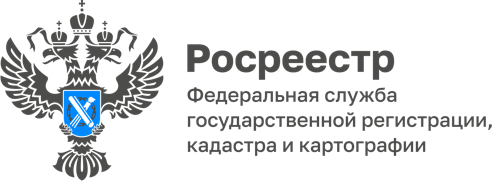 29.12.2022О работе электронных сервисов Росреестра в новогодние праздники Уважаемые пользователи!Напоминаем вам, что с 17:00 30 декабря 2022 года по 07:00 9 января 2023 года (мск) во время праздничных и выходных дней электронные сервисы на сайте Росреестра будут недоступны. Мы используем это время для плановых технических работ, модернизации систем и повышения качества услуг в ваших интересах. В этот период также не будет работать Ведомственный центр телефонного обслуживания.Подать заявку на получение выписки из ЕГРН можно будет на портале Госуслуг или в МФЦ (согласно графику работы). Уже 9 января 2023 года услуги и консультации Росреестра продолжат оказываться в штатном режиме.Поздравляем с наступающим Новым годом! Желаем здоровья, радости и отличного настроения. Росреестр работает для вас!------------------------------------Контакты для СМИ: (8772)56-02-4801_upr@rosreestr.ruwww.rosreestr.gov.ru385000, Майкоп, ул. Краснооктябрьская, д. 44